Список начальников юнармейских штабов и военно патриотических клубовКомната юнармейца                                            Район Промышленный                       Учебное заведение МБОУ СОШ№34 имени Г.И.Хетагурова 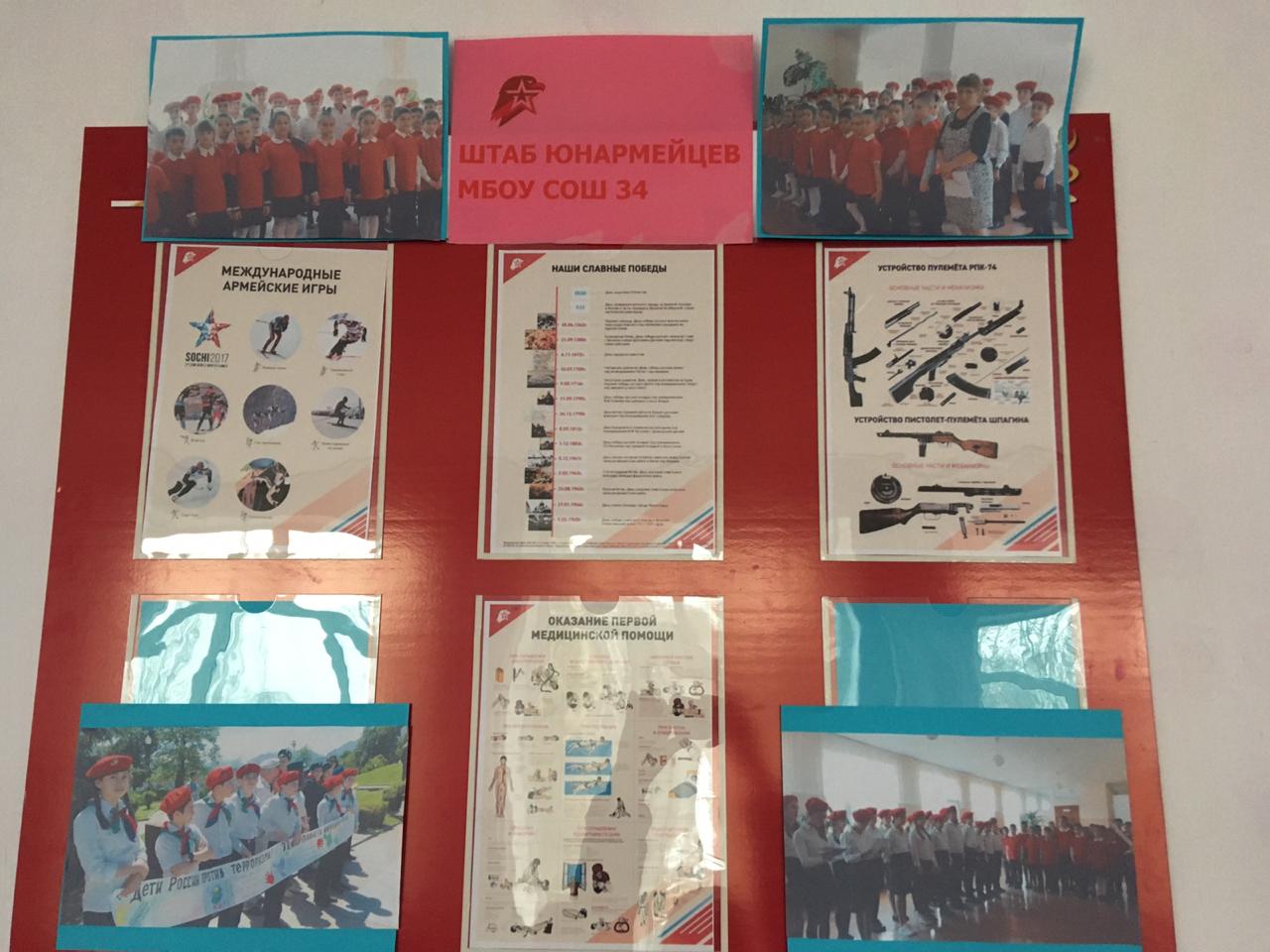 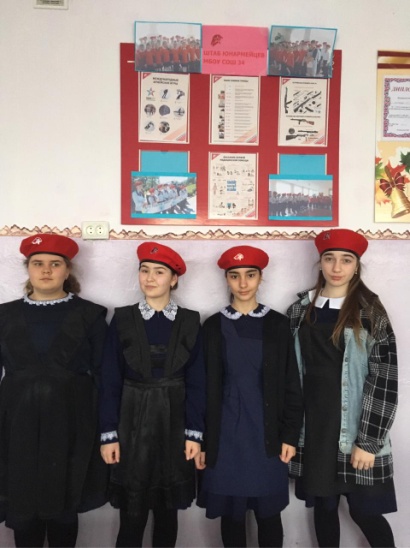 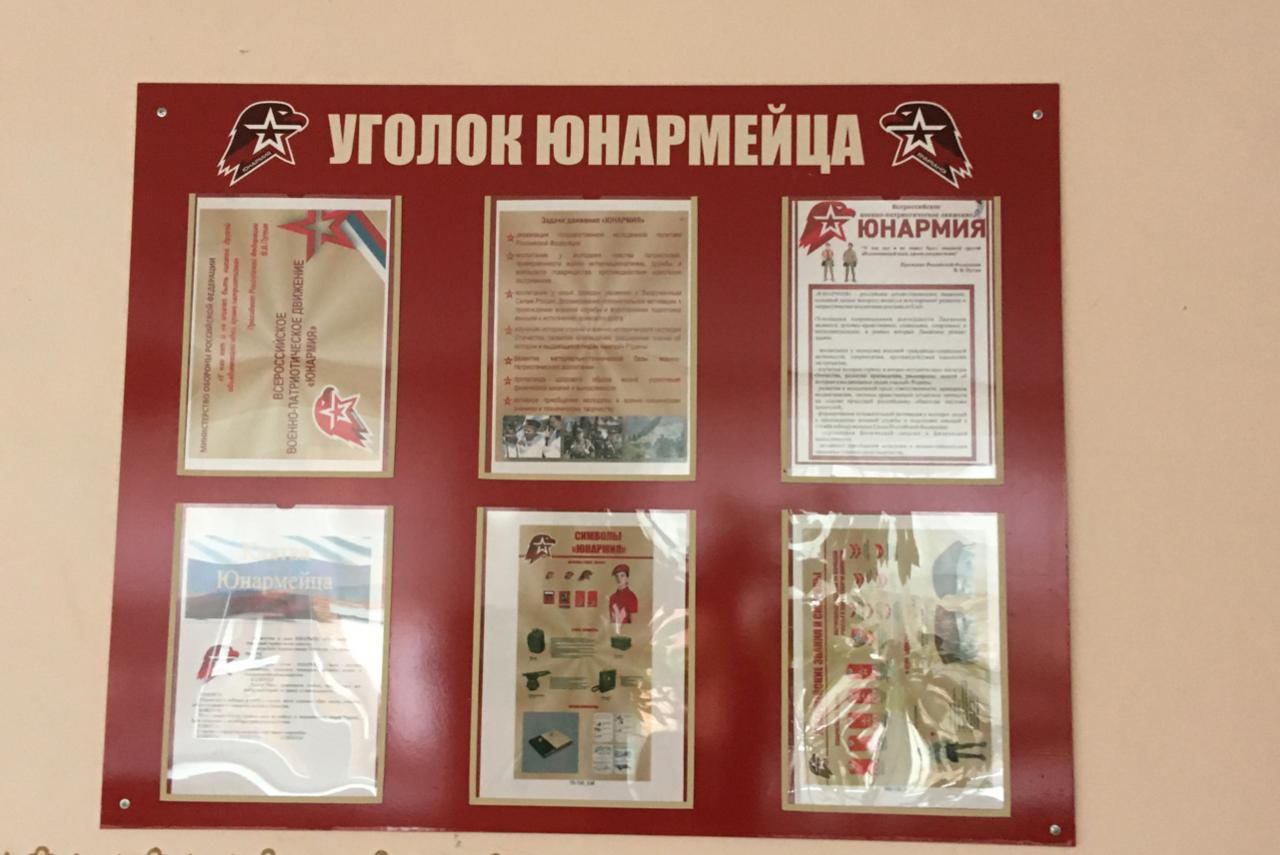 Количество юнармейских отрядов и количество юнармейцевРайон Промышленный Учебное заведение МБОУ СОШ№34 имени Г.И.Хетагурова ОБРАЗЕЦ ЗАПОЛНЕНИЯ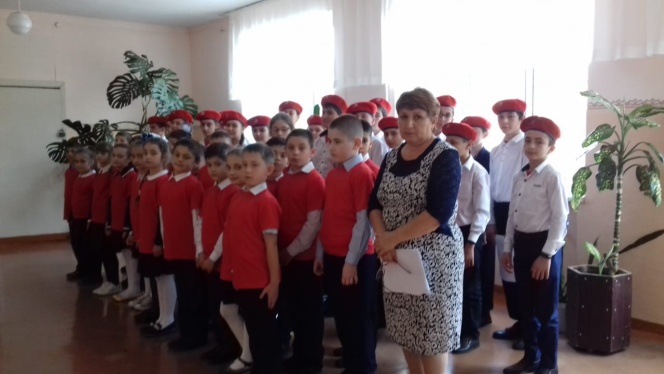 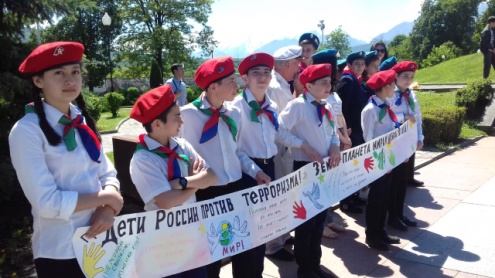 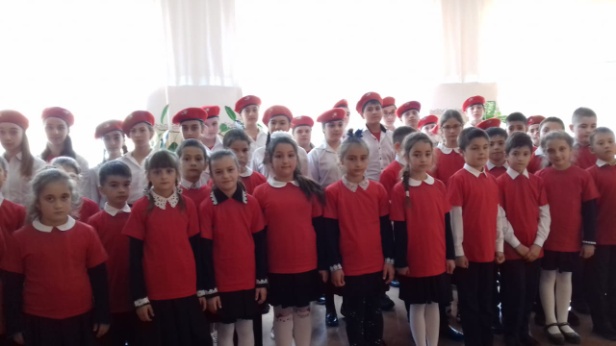 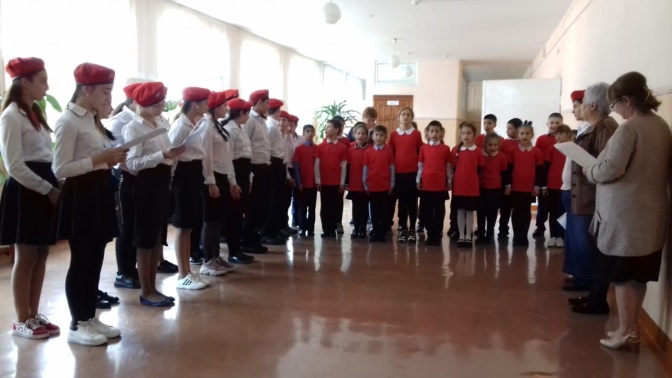 Уголок боевой славы.Район  Промышленный Учебное заведение МБОУ СОШ№34 имени Г.И.Хетагурова 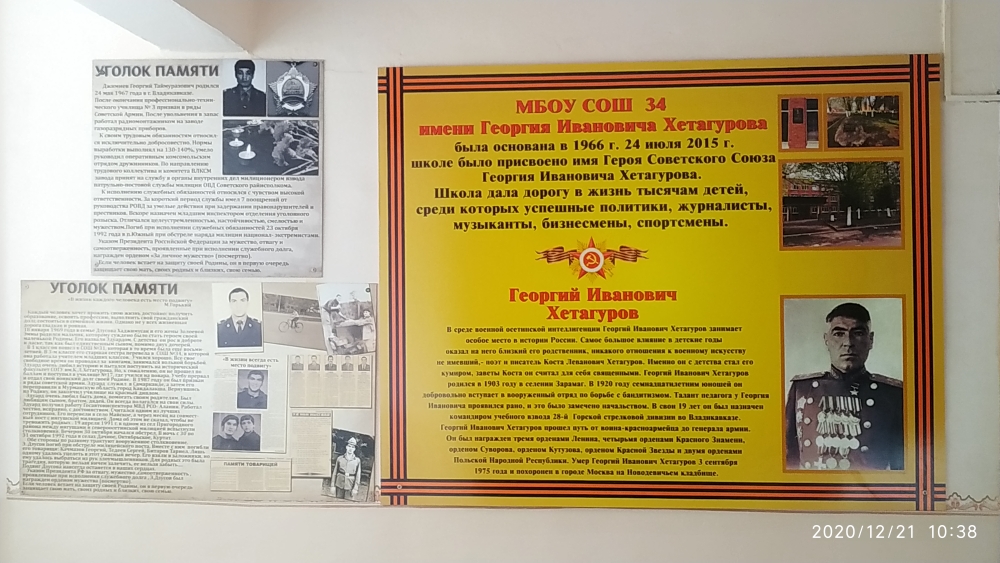 Общеобразовательная организацияФИО начальника штаба «Юнармии» «полностью», контактный телефонТелефон начальника штаба «Юнармии»ФИО начальника военно-патриотического клубаТелефон начальника штаба «Юнармии»МБОУ СОШ№34 Гулярова Мадина Ясоновна 8(8672)41118589188231759№п\пНаименование Наличие Отсутствие1Комната юнармейца(оформление согласно элементов брендбука).Приложение1 да№п\пНаименование Кол-во  всего     Кол-во юнармейцевпо  классамКлассНазваниеотрядаКомандирРуководительКонтактныйтелефон1Количество юнармейских отрядов42Количество юнармейцев  ( по классам)109282427304«Б»8 «В»8 «Б»3 «В»«Гром»«Звезда»Патриот»«Орлята»Дзарасов АмирДжеранов Михаил БадриевичГабева Диана АлановнаПлиева Элеонора Гулярова Мадина Ясоновна  Козаева Фатима Сослановна Чшиева Аза Борисовна Пагиева Зита Хазбиевна 89188231759,89891318033,8919428599189188236642